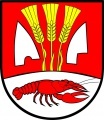 O BEC ŽI K A V AZÁPISNICAobecného zastupiteľstva v Žikave č. 10/2020konanéhodňa 26. júna 2020 o 19:00 hod. v priestoroch OcÚ Žikava(viď Príloha č. 1 – Pozvánka)Prítomní: podľa prezenčnej listiny (viď Príloha č. 2)Prítomní poslanci OcZ:			Daniel Dubec, Ladislav Kunský,Mgr. Ján Malý, Viera Zabáková.Ospravedlnení poslanci OcZ:		Ing. Miroslav Kukla Ing. Katarína TomášováNeospravelnení poslanci OcZ:		Hlavný kontrolór:				ospravedlnený - odcestovanýProgram:OtvorenieSchválenie programu zasadnutiaUrčenie zapisovateľa, overovateľov zápisnice Návrh záverečného účtu obce Žikava za rok 2019 + stanovisko hlavného kontrolóraPlnenie príjmov a výdavkov k 31.5.2020; návrh na rozpočtové opatrenie č. 3Použitie prostriedkov rezervného fondu na úhradu bežných výdavkov podľa § 36 odst. 2 zákona č. 67/2020 Z. z. o niektorých mimoriadnych opatreniach vo finančnej oblasti v súvislosti so šírením nebezpečnej nákazlivej ľudskej choroby COVID-19Návrh plánu kontrolnej  činnosti na 2. polrok 2020Návrh na navýšenie municipálneho úveru z Prima banky Slovensko a.s. + stanovisko hlavného kontrolóraZámer predaja nehnuteľnosti par. Č. 2303/1  LV č. 1111 parcela registra „ E“ vo výmere 36m2Návrh komunitného plánu obce ŽikavaRôzneZáverK bodu 1:Otvorenie.	Starosta obce Ing. Jozef Broniš privítal prítomných poslancova otvoril zasadnutie. Starosta skonštatoval, že OZ je uznášaniaschopné.K bodu 2:Schválenie programu zasadnutia.	Starosta navrhol doplnenie programu :Žiadosť o odkúpenie pozemku vo vlastníctve obce  p.č. 1613,1613/1, LV 1111,  Patrik ŠabíkŽiadosť o predbežný súhlas s predajom časti obecného pozemku p.č. 1180/1, LV č. 1111, ktorý je priľahlý k pozemku  p.č. 267/1, LV č. 358, Karol Fábry Žiadosť o odkúpenie pozemku vo vlastníctve obcep.č. 1180/1, vo výmere70 m2, LV č. 1111, doc.Ing. Vladimír Cviklovič,Phd.Žiadosť o odkúpenie obecných pozemkov p.č. 277/2 vo výmere 5 m2, LV 843 a časť parcely č. 264 vo výmere 38,14 m2, LV 663, Miloš ŠedíkŽiadosť o odpredaj, prípadne prenájom obecného pozemku p.č. 262/1 vo výmere 27 m2, LV č. 663 – Š. Pivarči Ostatné body programu sa posúvajú.Obecné zastupiteľstvo prerokovalo program zasadnutia č. 10/2020 s navrhovanou zmenou  a schvaľuje program zasadnutia Obecného zastupiteľstva č. 10/2020 s navrhovanou zmenou a dopĺňa sa bod č. 11 - Žiadosť o odkúpenie pozemku vo vlastníctve obce  p. č. 1613, 1613/1, LV 1111,  Patrik Šabík, bod č. 12 - Žiadosť o predbežný súhlas s predajom časti obecného pozemku p. č. 1180/1, LV č. 1111, ktorý je priľahlý k pozemku  p. č. 267/1, LV č. 358, Karol Fábry, bod č. 13 - Žiadosť o odkúpenie pozemku vo vlastníctve obcep.č. 1180/1, vo výmere70 m2, LV č. 1111, doc.Ing. Vladimír Cviklovič,Phd., bod č. 14 – Žiadosť o odkúpenie obecných pozemkov p.č. 277/2 vo výmere 5 m2, LV 843 a časť parcely č. 264 vo výmere 38,14 m2, LV 663, Miloš Šedík, bod č. 15 – Žiadosť o odpredaj, prípadne prenájom obecného pozemku p.č. 262/1 vo výmere 27 m2, LV č. 663 – Š. Pivarči. Ostatné body programu sa posúvajú.Hlasovanie:ZA: 4(D. Dubec, L. Kunský, Mgr. J. Malý, V. Zabáková)	PROTI: 0 			ZDRŽAL SA: 0Starosta skonštatoval, že Uznesenie č. 96/2020bolo prijaté.K bodu 3:Určenie zapisovateľa a overovateľov zápisnice.	Obecné zastupiteľstvo obce Žikava  u r č u j ena dnešné zasadnutie ako zapisovateľku zamestnankyňu obecného úradu Ing. Ľubicu Kuklovú.	Obecné zastupiteľstvo obce Žikava  s chv a ľu je na dnešné zasadnutie overovateľov zápisnice poslancov Daniela Dubca a Mgr. Jána Malého.Hlasovanie:ZA: 4 (D. Dubec, L. Kunský, Mgr. J. Malý, V. Zabáková)	PROTI: 0 			ZDRŽAL SA: 0Starosta skonštatoval, že Uznesenie č. 97/2020 bolo prijaté.K bodu 4:Návrh záverečného účtu obce Žikava za rok 2019 + stanovisko hlavného kontrolóra	Záverečný účet obce Žikava za rok 2019 a stanovisko hlavného kontrolóra bol poslaný poslancom e-mailom. Starosta všetko v skratke od prezentoval a následne vyzval poslancov, aby sa vyjadrili k danej téme.  Poslanci nemali žiadne dotazy.Obecné zastupiteľstvo prerokovalo záverečný účet obce Žikava za rok 2019, berie na vedomie stanovisko hlavného kontrolóra a schvaľuje záverečný účet obce Žikava za rok 2019 a celoročné hospodárenie  bez výhrad.Hlasovanie:ZA: 4 (D. Dubec, L. Kunský, Mgr. J. Malý, V. Zabáková)	PROTI: 0 			ZDRŽAL SA: 0Starosta skonštatoval, že Uznesenie č. 98/2020 bolo prijaté.K bodu 5:Plnenie príjmov a výdavkov k 31. 5. 2020; návrh na rozpočtové opatrenie č. 3	Starosta oboznámil poslancov s plnením príjmov a výdavkov k 31. 5. 2020 – výdavky nie sú prekročené a ide sa podľa plánu, príjmy nie je možné ovplyvniť. Poslanci nemali žiadne dotazy.Obecné zastupiteľstvo prerokovalo plnenie príjmov a výdavkov k 31. 5. 2020 a návrh na rozpočtové opatrenie č. 3 , berie na vedomie plnenie príjmov a výdavkov k 31. 5. 2020 a schvaľuje rozpočtové opatrenie č. 3/2020.Hlasovanie:ZA: 4 (D. Dubec, L. Kunský, Mgr. J. Malý, V. Zabáková)	PROTI: 0 			ZDRŽAL SA: 0 Starosta skonštatoval, že Uznesenie č. 99/2020 bolo prijaté.K bodu 6:Použitie prostriedkov rezervného fondu na úhradu bežných výdavkov podľa § 36 odst. 2 zákona č. 67/2020 Z. z. o niektorých mimoriadnych opatreniach vo finančnej oblasti v súvislosti so šírením nebezpečnej nákazlivej ľudskej choroby COVID -19Starosta vysvetlil, že v súvislosti so šírením nebezpečnej nákazlivej ľudskej choroby COVID-19 je možné použiť prostriedky rezervného fondu na bežné výdavky do roku 2021 (mzdy, bežné výdavky). Obecné zastupiteľstvo prerokovalo použitie prostriedkov rezervného fondu na úhradu bežných výdavkov podľa § 36 odst. 2 zákona č. 67/2020 Z. z. o niektorých mimoriadnych opatreniach vo finančnej oblasti v súvislosti so šírením nebezpečnej nákazlivej ľudskej choroby COVID -19 a schvaľuje použitie prostriedkov rezervného fondu na úhradu bežných výdavkov podľa § 36 odst. 2 zákona č. 67/2020 Z. z. o niektorých mimoriadnych opatreniach vo finančnej oblasti v súvislosti so šírením nebezpečnej nákazlivej ľudskej choroby COVID -19.Hlasovanie:ZA: 4 (D. Dubec, L. Kunský, Mgr. J. Malý, V. Zabáková)	PROTI: 0 			ZDRŽAL SA: 0 Starosta skonštatoval, že Uznesenie č. 100/2020 bolo prijaté.K bodu 7:Návrh plánu kontrolnej  činnosti na 2. polrok 2020	Starosta prečítal návrh plánu kontrolnej činnosti na 2. polrok 2020, ktorý bol poslancov poslaný aj e-mailom na preštudovanie. Poslanci nemali žiadne námietky.	Obecné zastupiteľstvo prerokovalo návrh plánu kontrolnej činnosti na 2. polrok 2020 a schvaľuje návrh plánu kontrolnej činnosti na 2. polrok 2020.Hlasovanie:ZA: 4 (D. Dubec, L. Kunský, Mgr. J. Malý, V. Zabáková)	PROTI: 0 			ZDRŽAL SA: 0 Starosta skonštatoval, že Uznesenie č. 101/2020 bolo prijaté.K bodu 8:Návrh na navýšenie municipálneho úveru z Prima banky Slovensko a.s. + stanovisko hlavného kontrolóra	Starosta navrhuje navýšenie úveru z Prima banky Slovensko a.s. na sumu 60 000 €. Tento úver potrebné uhradiť do roku 2030. Zníži sa percento úročenia. Výhodou je, že splátky nie sú pravidelné. Navýšenie úveru bude slúžiť na predfinancovanie Územného plánu a rekonštrukcie Domu smútku.	Stanovisko hlavného kontrolóra a finančnej komisie je, že odporúčajú navýšenie úveru.Mgr. J. Malý – súhlasí s navýšením úveru, nakoľko je financie sú potrebné na Územný plán, ktorý je veľmi dôležitý pre našu obec. Bez neho nevieme v obci nič vybaviť. Obecné zastupiteľstvo prerokovalo návrh na navýšenie municipálneho úveru z Prima banky Slovensko a.s. + stanovisko hlavného, berie na vedomie stanovisko hlavného kontrolóra a schvaľuje prijatie Municipálneho úveru – Univerzál (ďalej len „úver“)  vo výške 60 000,00 EUR poskytnutého zo strany Prima banka Slovensko, a.s., so sídlom: Hodžova 11, 010 11 Žilina, Slovenská republika, IČO: 31 575 951, IČ DPH: SK2020372541, zapísanej v Obchodnom registri Okresného súdu v Žiline, Oddiel: Sa, Vložka číslo: 148/L (ďalej len „banka“) za podmienok dojednaných v príslušnej úverovej zmluve. Obecné zastupiteľstvo zároveň schvaľuje, že v prípade ak bude na základe každoročného prehodnotenia výšky úveru bankou jeho výška znížená tak, že obec vyčerpala ku dňu vykonaného prehodnotenia výšky poskytnutého úveru väčší objem finančných prostriedkov ako je bankou novostanovená výška úveru, obec je oprávnená uhradiť rozdiel medzi pôvodnou a novou výškou úveru najneskôr do 30.05. daného kalendárneho roka. V prípade, ak obec neuhradí rozdiel medzi pôvodnou a novou výškou úveru, obecné zastupiteľstvo schvaľuje, že vo výške tohto rozdielu bude úver zmenený na termínovaný úver, a to za podmienok dojednaných v príslušnej úverovej zmluve.Obecné zastupiteľstvo zároveň schvaľuje, že v prípade ak na základe prehodnotenia vykonaného bankou bude zistené, že miera rizika obce ako klienta bola v priebehu úverového vzťahu zvýšená, obec vystaví v súlade s podmienkami dojednanými v príslušnej úverovej zmluve na výzvu banky  vlastnú vistablanko zmenku na rad banky za účelom zabezpečenia pohľadávky banky z úveru.		Hlasovanie:ZA: 4 (D. Dubec, L. Kunský, Mgr. J. Malý, V. Zabáková)	PROTI: 0 			ZDRŽAL SA: 0 Starosta skonštatoval, že Uznesenie č. 102/2020 bolo prijaté.K bodu 9:Zámer predaja nehnuteľnosti par. Č. 2303/1  LV č. 1111 parcela registra „ E“ vo výmere 36 m2	Starosta navrhol odložiť tento bod na ďalšie zastupiteľstvo, nakoľko sa zasadnutia nezúčastnil potrebný počet poslancov potrebných na dosiahnutie 3/5 kvóra potrebného na schválenie zámeru predaja vlastníctva predmetného nehnuteľného majetku par. č. 2303/1  LV č. 1111 parcela   registra „ E“ vo výmere 36m2.Obecné zastupiteľstvo prerokovalo zámer predaja nehnuteľnosti par. Č. 2303/1  LV č. 1111 parcela registra „ E“ vo výmere 36 m2a odkladá zámer predaja nehnuteľnosti par. č. 2303/1  LV č. 1111 parcela   registra „ E“ vo výmere 36m2 z dôvodu, že zasadnutia sa  nezúčastnil potrebný počet poslancov potrebných na dosiahnutie 3/5 kvóra potrebného na schválenie zámeru predaja vlastníctva predmetného nehnuteľného majetku, a to formou kúpnej zmluvy podľa §9a ods. 8 písm. e) zák. 138/1911 Zb. v znení neskorších predpisov z dôvodu hodného osobitého zreteľa.Hlasovanie:ZA: 4 (D. Dubec, L. Kunský, Mgr. J. Malý, V. Zabáková)	PROTI: 0 			ZDRŽAL SA: 0 Starosta skonštatoval, že Uznesenie č. 103/2020 bolo prijaté.K bodu 10:Návrh komunitného plánu obce Žikava.	Starosta vysvetlil, že zo zákona je povinnosť mať komunitný plán obce Žikava.Obecné zastupiteľstvo prerokovalo návrh komunitného plánu obce Žikava a schvaľuje návrh komunitného plánu obce Žikava.Hlasovanie:ZA: 4 (D. Dubec, L. Kunský, Mgr. J. Malý, V. Zabáková)	PROTI: 0 			ZDRŽAL SA: 0 Starosta skonštatoval, že Uznesenie č. 104/2020 bolo prijaté.K bodu 11: Žiadosť o odkúpenie pozemku vo vlastníctve obce  p. č. 1613, 1613/1, LV 1111,  Patrik Šabík	Starosta vyzval predsedu komisie výstavby a územného plánovania, aby sa vyjadril k danej téme.Mgr. J. Malý–vysvetlil, že až do vypracovanie Územného plánu sa nebude pristupovať k odkúpeniu pozemkov obce, aj keď nevidí problém v tomto pozemku, nakoľko tam obec do budúcna nič neplánuje. Bola urobená tvaromiestna obhliadka. Navrhuje, aby bol daný predbežný súhlas na odkúpenie pozemku, aby bola stanovená cena znaleckým posudkom a daný priestor bol zameraný geodétom. Keďže sa jedná o pozemok vedľa hlavnej cesty, musí byť dodržaný odstup od hlavnej cesty na chodník, ktorý je v budúcnosti plánovaný. Je potrebné pozrieť aktuálne normy. Geometrický plán a aj znalecký posudok zabezpečí P. Šabík. Obecné zastupiteľstvo prerokovalo žiadosť o odkúpenie pozemku vo vlastníctve obce  p.č.1613,1613/1, LV 1111,  Patrik Šabíka vyslovuje predbežný súhlas na priamy predaj  nehnuteľného majetku obce pozemku p. č. 1613,1613/1, LV 1111po vypracovaní a predložení geometrického plánu, ktorým sa vytvoria nové parcely ( jedna určená na výstavbu chodníka a druhá určená na priamy predaj ). Žiadateľ dodá geometrický plán a súdnoznalecký posudok k predmetnému pozemkuHlasovanie:ZA: 4 (D. Dubec, L. Kunský, Mgr. J. Malý, V. Zabáková)	PROTI: 0 			ZDRŽAL SA: 0 Starosta skonštatoval, že Uznesenie č. 105/2020 bolo prijaté.K bodu 12:Žiadosť o predbežný súhlas s predajom časti obecného pozemku p. č. 1180/1, LV č. 1111, ktorý je priľahlý k pozemku  p. č. 267/1, LV č. 358, Karol Fábry 	Po vzájomnej diskusii starostu a poslancov sa dohodli, že predbežný súhlas bude udelený až po vypracovaní Územného plánu.	Obecné zastupiteľstvo prerokovalo žiadosť o predbežný súhlas s predajom časti obecného pozemku p. č. 1180/1, LV č. 1111, ktorý je priľahlý  k pozemku p. č. 267/1, LV č. 358 – Karol Fábry a neschvaľuježiadosť o predbežný súhlas s predajom časti obecného pozemku p. č. 1180/1, LV č. 1111, ktorý je priľahlý  k pozemku p. č. 267/1, LV č. 358 – Karol Fábryz dôvodu, že prebieha konanie vo veci spracovania Územného plánu obce.Hlasovanie:ZA: 4 (D. Dubec, L. Kunský, Mgr. J. Malý, V. Zabáková)	PROTI: 0 			ZDRŽAL SA: 0 Starosta skonštatoval, že Uznesenie č. 106/2020 bolo prijaté.K bodu 13:Žiadosť o odkúpenie pozemku vo vlastníctve obce p. č. 1180/1, vo výmere 70 m2, LV č. 1111, doc. Ing. Vladimír Cviklovič, Phd.	Po vzájomnej diskusii starostu a poslancov sa dohodli, že predbežný súhlas bude udelený až po vypracovaní Územného plánu.	Obecné zastupiteľstvo prerokovalo žiadosť o odkúpenie pozemku vo vlastníctve obce p. č. 1180/1, vo výmere 70 m2, LV č. 1111, doc. Ing. Vladimír Cviklovič, Phd. a neschvaľuje žiadosť o odkúpenie pozemku vo vlastníctve obce p. č. 1180/1, vo výmere 70 m2, LV č. 1111, doc. Ing. Vladimír Cviklovič, Phd.z dôvodu, že prebieha konanie vo veci spracovania Územného plánu obce.Hlasovanie:ZA: 4 (D. Dubec, L. Kunský, Mgr. J. Malý, V. Zabáková)	PROTI: 0 			ZDRŽAL SA: 0 Starosta skonštatoval, že Uznesenie č. 107/2020 bolo prijaté .K bodu 14:Žiadosť o odkúpenie obecných pozemkov p. č. 277/2 vo výmere 5 m2, LV 843 a časť parcely č. 264 vo výmere 38,14 m2, LV 663, Miloš Šedík	Po vzájomnej diskusii starostu a poslancov sa dohodli, že predbežný súhlas bude udelený až po vypracovaní Územného plánu.	Obecné zastupiteľstvo prerokovalo žiadosť o odkúpenie obecných pozemkov p. č. 277/2 vo výmere 5 m2, LV 843 a časť parcely č. 264 vo výmere 38,14 m2, LV 663, Miloš Šedíka neschvaľuje žiadosť o odkúpenie obecných pozemkov p. č. 277/2 vo výmere 5 m2, LV 843 a časť parcely č. 264 vo výmere 38,14 m2, LV 663, Miloš Šedík z dôvodu, že prebieha konanie vo veci spracovania Územného plánu obce.Hlasovanie:ZA: 4 (D. Dubec, L. Kunský, Mgr. J. Malý, V. Zabáková)	PROTI: 0 			ZDRŽAL SA: 0 Starosta skonštatoval, že Uznesenie č. 108/2020 bolo prijaté .K bodu 15:Žiadosť o odpredaj, prípadne prenájom obecného pozemku p. č. 262/1 vo výmere 27 m2, LV č. 663 – Š. Pivarči	Po vzájomnej diskusii starostu a poslancov sa dohodli, že predbežný súhlas bude udelený až po vypracovaní Územného plánu.	Obecné zastupiteľstvo prerokovalo žiadosť o odpredaj, prípadne prenájom obecného pozemku p. č. 262/1 vo výmere 27 m2, LV č. 663 – Š. Pivarči a neschvaľuje žiadosť o odpredaj, prípadne prenájom obecného pozemku p. č. 262/1 vo výmere 27 m2, LV č. 663 – Š. Pivarči z dôvodu, že prebieha konanie vo veci spracovania Územného plánu obce.Hlasovanie:ZA: 4 (D. Dubec, L. Kunský, Mgr. J. Malý, V. Zabáková)	PROTI: 0 			ZDRŽAL SA: 0 Starosta skonštatoval, že Uznesenie č. 109/2020 bolo prijaté .K bodu 16:Rôzne	Starosta upovedomil poslancov o stave priehrady p. Magušina. Zisťujú sa majitelia pozemkov, aby sa mohlo riešiť získania dotácie na vyčistenie priehrady a na reguláciu priehrady, aby nehrozil jej pretrhnutie počas prívalových dažďov.	Starosta by chcel so Slovenským vodohospodárskym podnikom doriešiť vyčistenie splavu nad p. Rebom.K bodu 17:ZáverStarosta poďakoval všetkým prítomným za účasť.Prílohy k zápisnici:	Príloha č. 1: Pozvánka	Príloha č. 2: Prezenčná listina	Príloha č. 3:Návrh záverečného účtu obce Žikava za rok 2019 + stanovisko hlavného         kontrolóraPríloha č. 4: Návrh na rozpočtové opatrenie č. 3Príloha č. 5: Návrh plánu kontrolnej činnosti na 2. polrok 2020Príloha č. 6: Stanovisko hlavného kontrolóra a finančnej komisie k navýšeniu 	municipálneho úveru v Prima banke Slovensko a.s.Príloha č. 7: Návrh komunitného plánu obce ŽikavaPríloha č. 8: Žiadosť o odkúpenie obecného pozemku – Patrik ŠabíkPríloha č. 9: Žiadosť o predbežný súhlas na odkúpenie časti obecného pozemku – Karol Fábry	Príloha č. 10: Žiadosť o odkúpenie obecného pozemku – doc. Ing. V. Cviklovič, Phd.	Príloha č. 11: Žiadosť o odkúpenie obecného pozemku – Miloš Šedík	Príloha č. 12: Žiadosť o odkúpenie alebo prenájom obecného pozemku – Štefan PivarčiV Žikava 29. 06. 2020Overovatelia zápisnice:  .......................................................   ....................................................                                                        Daniel Dubec                                  Mgr. Ján MalýZapísala:  ...................................................                        Ing. Ľubica Kuklová